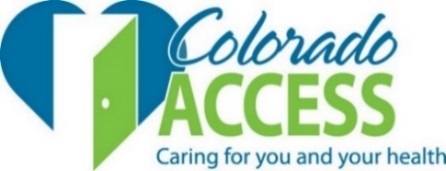 HEALTH FIRST COLORADOREGION 3 PROGRAM IMPROVEMENT ADVISORY COMMITTEE(Region 3 – Adams, Arapahoe, Douglas and Elbert Counties)September 11, 2019, 4:00-6:00pmLocation:  Colorado Access, 11100 E Bethany Drive, Aurora CO 80014
AGENDAParticipation Spectrum4:00Dinner, Welcome and Introductions – Addison McGill, ChairCollaborate4:15Approval of June meeting minutes – Addison McGill, ChairCollaborate4:15Quick Training on Working Together Effectively – Kelly Marshall, COA Community EngagementParticipation SpectrumFist-to-Five Inform4:20Regional Pay for Performance Measure – Potentially Avoidable Conditions/Costs (PAC)Presentation and Discussion – Sarah Lambie, COA Quality TeamConsult4:45Policy changes from the state – a shift in priorities towards cost containment, avoidance and reduction – Rob Bremer, COA VP of Network StrategyInform/ Consult5:20Discuss Committee Process for Providing Formal Feedback to the State – Kelly MarshallCollaborate5:30General Updates Non-Emergency Medical Transportation – new vendorMAC meet and greet on September 17th, 5:00-5:30pmInform5:40Emerging Issues – Addison McGillThis is an opportunity for Committee members to 1) raise relevant issues or trends with regard to the Medicaid population and program in the region; and 2) put forth potential future agenda items.Collaborate5:50Public Comment – Addison McGill6:00Meeting AdjournedPARTICIPATION SPECTRUM: INFORM:  COA provides the Council with balanced and objective information (FYI only). CONSULT:  COA obtains Council feedback on analysis, alternatives, and/or decisions to ensure concerns are understood and considered (Council is advisory, COA makes final decision). COLLABORATE:  COA partners with the Council in each aspect of the decision including alternatives and solutions – Collective Impact (COA and the Council design and decide together). 